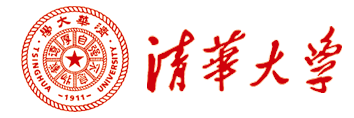 清华大学新常态·互联网+旅游新发展高级研修班【课程背景】2016年国家十三五规划纲要中，11处19次提到旅游。显然旅游发展摆在了国家经济发展的一个重要的战略位置。促进旅游与文化创意、体育运动、城市规划、乡村发展、革命老区、经济区工业化、一带一路、特色农业、养老地产、健康闲居等新空间的融合发展。  国家旅游局局长李金早在博鳌亚洲论坛的贺信说，随着大众旅游时代的到来，旅游业已经成为驱动世界经济新一轮增长的强劲引擎，成为提升全球各国综合竞争力的核心产业。作为旅游大国，我国正在步入全民旅游、大众休闲时代，在旅游全景化、全时化、全民化、全业化的当下，用“全域旅游”来对接“大众旅游时代”，是实现旅游业515战略的总抓手，也是提升国家综合竞争力的重大战略举措。大力发展旅游业实现旅游发展的经济意义即产业转型与供给侧改革。大力发展旅游业实现旅游发展的社会意义即城乡一体化与社会财富再分配。大力发展旅游业实现旅游发展的政治意义即红色旅游振兴老区发展。大力发展旅游业实现旅游发展的生态意义即生态消费作为公共产品。旅游发展不再是传统的产业，不再仅仅是一个经济发展的行业选择。而是为了事关城乡和谐发展、社会稳定、人口就业、城镇化、健康水平、人民素质提升等政治社会价值。旅游驱动型城镇化和乡村现代化将成为中国旅游业发展的一项重大使命而存在。然而在承担起这个重要的历史使命中，旅游发展必然会遭遇各种挑战，管理人才素质的参差不齐，管理理念的落后于不足，主人翁精神匮乏、文化知识底蕴不够、科学管理和人本管理不到位、景区规划和策划专业知识窄等都直接影响旅游的可持续发展。《清华大学新常态·互联网+旅游新发展高级研修班》在综合考察中国旅游行业发展管理现状后，结合清华大学多年的总裁管理培训经验，利用清华大学智囊智库专家成员，为从事旅游发展的管理者量身打造特色培训课程，培养掌握国家旅游政策法规、启发旅游产品创新创意发展能力、构建移动互联网时代新媒体营销体系、加强旅游产品品牌服务意识、提升旅游项目执行管理能力、运用科学人力资源管理知识、贯通旅游业项目投融资等旅游业新型高级管理人才。【学员对象】各地旅游局分管领导；旅游开发经营公司董事长、总经理；旅游产品策划、营销总监和人力资源总监；旅游规划和策划公司高管等【学习时间】2016年5月23-27日，   5月22日报到。集中一次学习5天即可结业。【学习费用】9800元/人（含听课费、资料费、活动费），食宿交通费自理。【学习方法】清华大学校内统一上课。面授+案例研讨+学员分享【报名方式】提交报名表＞学校审核＞收录取通知＞办理学费汇款＞开学【学籍证书】学完规定课时，经考核合格者，由清华大学教育培训管理处颁发统一编号的“清华大学新常态·互联网+旅游新发展高级研修班”结业证书，加盖钢印。【课程设置】
清华大学新常态·互联网+旅游新发展高级研修班一、战略布局※旅游业宏观形势分析与策略一、战略布局“十三五”旅游格局构建产生的新影响一、战略布局旅游公共服务体系新热点、新趋势一、战略布局新常态下旅游业经营发展战略二、人力资源＆旅游业项目管理二、人力资源＆建班子带队伍之团队建设和高效执行二、人力资源＆国学智慧在旅游业人力资源规划中的应用二、人力资源＆协调沟通与管理能力提升三、产品创意※旅游景区环境与人文规划、地产设计三、产品创意※旅游规划与开发理论与案例三、产品创意※特色旅游与旅游产品开发三、产品创意※休闲经济学与旅游产业发展四、营销模式＆旅游产业链规划与商业模式四、营销模式＆互联网+”新常态下乡村旅游的“五大”转型升级四、营销模式＆跨界旅游区管理模式突破四、营销模式＆品牌与定位五、财务运营※ 旅游业资本运营及企业资本价值挖掘五、财务运营旅游业的融资与投资策略五、财务运营旅游业企业上市与股票价值分析五、财务运营非财务人员的财务管理姓    名性 别性 别民 族贴照片处籍    贯学 历学 历专 业贴照片处身份证号出生年月贴照片处职    务电   话传 真单位名称手 机单位地址邮政编码公司网址E—mail教育经历工作经历是否住宿是否住宿□是       □否               □是       □否               □是       □否               □是       □否               □是       □否               □是       □否               □是       □否               □是       □否               代办报名联系方式代办报名联系方式代办人：              手机 ：                    邮箱：代办人：              手机 ：                    邮箱：代办人：              手机 ：                    邮箱：代办人：              手机 ：                    邮箱：代办人：              手机 ：                    邮箱：代办人：              手机 ：                    邮箱：代办人：              手机 ：                    邮箱：代办人：              手机 ：                    邮箱：联   系方   式联   系方   式联 系 人: 张老师                              电子邮箱：893774932@qq.com电    话: 010-69729883传    真：010-69729883地    址：清华大学华业大厦三区二层3206室     邮    编：100084联 系 人: 张老师                              电子邮箱：893774932@qq.com电    话: 010-69729883传    真：010-69729883地    址：清华大学华业大厦三区二层3206室     邮    编：100084联 系 人: 张老师                              电子邮箱：893774932@qq.com电    话: 010-69729883传    真：010-69729883地    址：清华大学华业大厦三区二层3206室     邮    编：100084联 系 人: 张老师                              电子邮箱：893774932@qq.com电    话: 010-69729883传    真：010-69729883地    址：清华大学华业大厦三区二层3206室     邮    编：100084联 系 人: 张老师                              电子邮箱：893774932@qq.com电    话: 010-69729883传    真：010-69729883地    址：清华大学华业大厦三区二层3206室     邮    编：100084联 系 人: 张老师                              电子邮箱：893774932@qq.com电    话: 010-69729883传    真：010-69729883地    址：清华大学华业大厦三区二层3206室     邮    编：100084联 系 人: 张老师                              电子邮箱：893774932@qq.com电    话: 010-69729883传    真：010-69729883地    址：清华大学华业大厦三区二层3206室     邮    编：100084联 系 人: 张老师                              电子邮箱：893774932@qq.com电    话: 010-69729883传    真：010-69729883地    址：清华大学华业大厦三区二层3206室     邮    编：100084汇  款地  址汇  款地  址请收到录取通知书后办理汇款，学费统一汇款到清华大学指定账户开 户 行：中国工商银行北京分行海淀西区支行帐     号：0200  0045  0908   9131  550名     称：清华大学注：汇款时请注明***（学员名字）学费    请收到录取通知书后办理汇款，学费统一汇款到清华大学指定账户开 户 行：中国工商银行北京分行海淀西区支行帐     号：0200  0045  0908   9131  550名     称：清华大学注：汇款时请注明***（学员名字）学费    请收到录取通知书后办理汇款，学费统一汇款到清华大学指定账户开 户 行：中国工商银行北京分行海淀西区支行帐     号：0200  0045  0908   9131  550名     称：清华大学注：汇款时请注明***（学员名字）学费    请收到录取通知书后办理汇款，学费统一汇款到清华大学指定账户开 户 行：中国工商银行北京分行海淀西区支行帐     号：0200  0045  0908   9131  550名     称：清华大学注：汇款时请注明***（学员名字）学费    请收到录取通知书后办理汇款，学费统一汇款到清华大学指定账户开 户 行：中国工商银行北京分行海淀西区支行帐     号：0200  0045  0908   9131  550名     称：清华大学注：汇款时请注明***（学员名字）学费    请收到录取通知书后办理汇款，学费统一汇款到清华大学指定账户开 户 行：中国工商银行北京分行海淀西区支行帐     号：0200  0045  0908   9131  550名     称：清华大学注：汇款时请注明***（学员名字）学费    请收到录取通知书后办理汇款，学费统一汇款到清华大学指定账户开 户 行：中国工商银行北京分行海淀西区支行帐     号：0200  0045  0908   9131  550名     称：清华大学注：汇款时请注明***（学员名字）学费    请收到录取通知书后办理汇款，学费统一汇款到清华大学指定账户开 户 行：中国工商银行北京分行海淀西区支行帐     号：0200  0045  0908   9131  550名     称：清华大学注：汇款时请注明***（学员名字）学费    